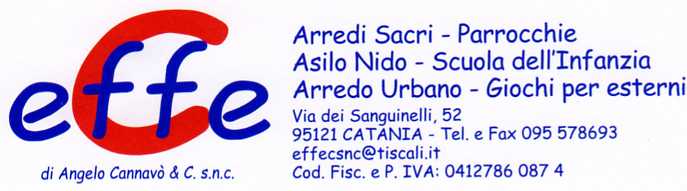 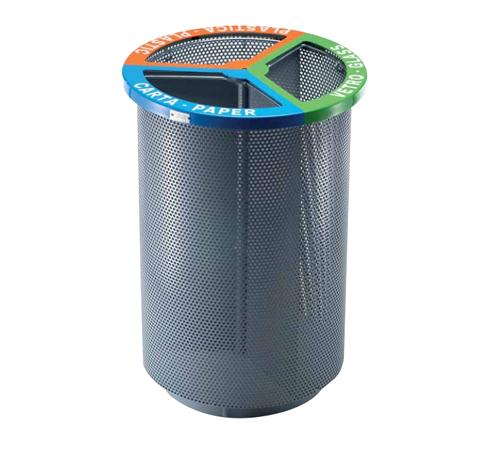 Descrizione:Cestino per la raccolta differenziata a strutturacilindrica in lamiera d’acciaio forata calandrata sp.2mm e fondo in lamiera d'acciaio sp. 3 mm.Il cestino è diviso in 3 diversi settori (Vetro - Carta -Plastica) tramite pannelli in lamiera d'acciaio ciascunacompleta di reggisacco in trafilato d'acciaio saldato adun sostegno centrale.Vitiera in acciaio inox.Dimensioni: Diametro 50,5 x 73,5 (h) cmCapacità: 100 ltDisponibile su richiesta Coperchio copricestinoCategoria :CestiniCodice: EP21061